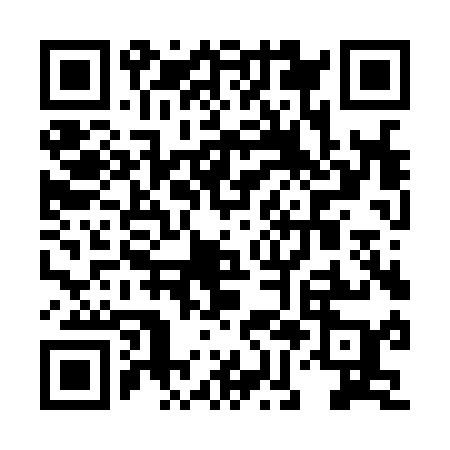 Ramadan times for Ardlamont House, UKMon 11 Mar 2024 - Wed 10 Apr 2024High Latitude Method: Angle Based RulePrayer Calculation Method: Islamic Society of North AmericaAsar Calculation Method: HanafiPrayer times provided by https://www.salahtimes.comDateDayFajrSuhurSunriseDhuhrAsrIftarMaghribIsha11Mon5:045:046:4612:314:166:176:177:5912Tue5:015:016:4312:304:186:196:198:0113Wed4:584:586:4012:304:196:216:218:0414Thu4:554:556:3812:304:216:236:238:0615Fri4:534:536:3512:304:236:256:258:0816Sat4:504:506:3212:294:246:276:278:1017Sun4:474:476:3012:294:266:296:298:1318Mon4:444:446:2712:294:286:316:318:1519Tue4:414:416:2512:284:296:336:338:1720Wed4:384:386:2212:284:316:366:368:2021Thu4:354:356:1912:284:336:386:388:2222Fri4:324:326:1712:284:346:406:408:2423Sat4:294:296:1412:274:366:426:428:2724Sun4:264:266:1112:274:376:446:448:2925Mon4:234:236:0912:274:396:466:468:3126Tue4:204:206:0612:264:406:486:488:3427Wed4:174:176:0412:264:426:506:508:3628Thu4:144:146:0112:264:446:526:528:3929Fri4:114:115:5812:254:456:546:548:4130Sat4:084:085:5612:254:476:566:568:4431Sun5:055:056:531:255:487:587:589:471Mon5:025:026:511:255:508:008:009:492Tue4:584:586:481:245:518:028:029:523Wed4:554:556:451:245:538:048:049:544Thu4:524:526:431:245:548:068:069:575Fri4:494:496:401:235:558:088:0810:006Sat4:454:456:381:235:578:108:1010:037Sun4:424:426:351:235:588:128:1210:058Mon4:394:396:321:236:008:148:1410:089Tue4:354:356:301:226:018:168:1610:1110Wed4:324:326:271:226:038:188:1810:14